Курсовая работа «Автоматизация отчетности сектора подбора и развития персонала энергетической компании»Техническое задание на разработку системы для анализа анкет уволившихся сотрудников в 1С. 1. ВведениеНеобходимо разработать систему, позволяющую создавать и анализировать анкеты уволившихся сотрудников, отправлять данные специалисту по подбору и развитию персонала, проводить анализ данных в 1С, формировать отчеты с диаграммами и статистикой, а также форму для написания рекомендаций для предприятия и отдела кадров. 2. Требования к функциональностиОпрос увольняющегося сотрудника:Создать опрос для увольняющегося сотрудника в чат бот телеграмм или гугл форму (бумажный пример рисунок 1).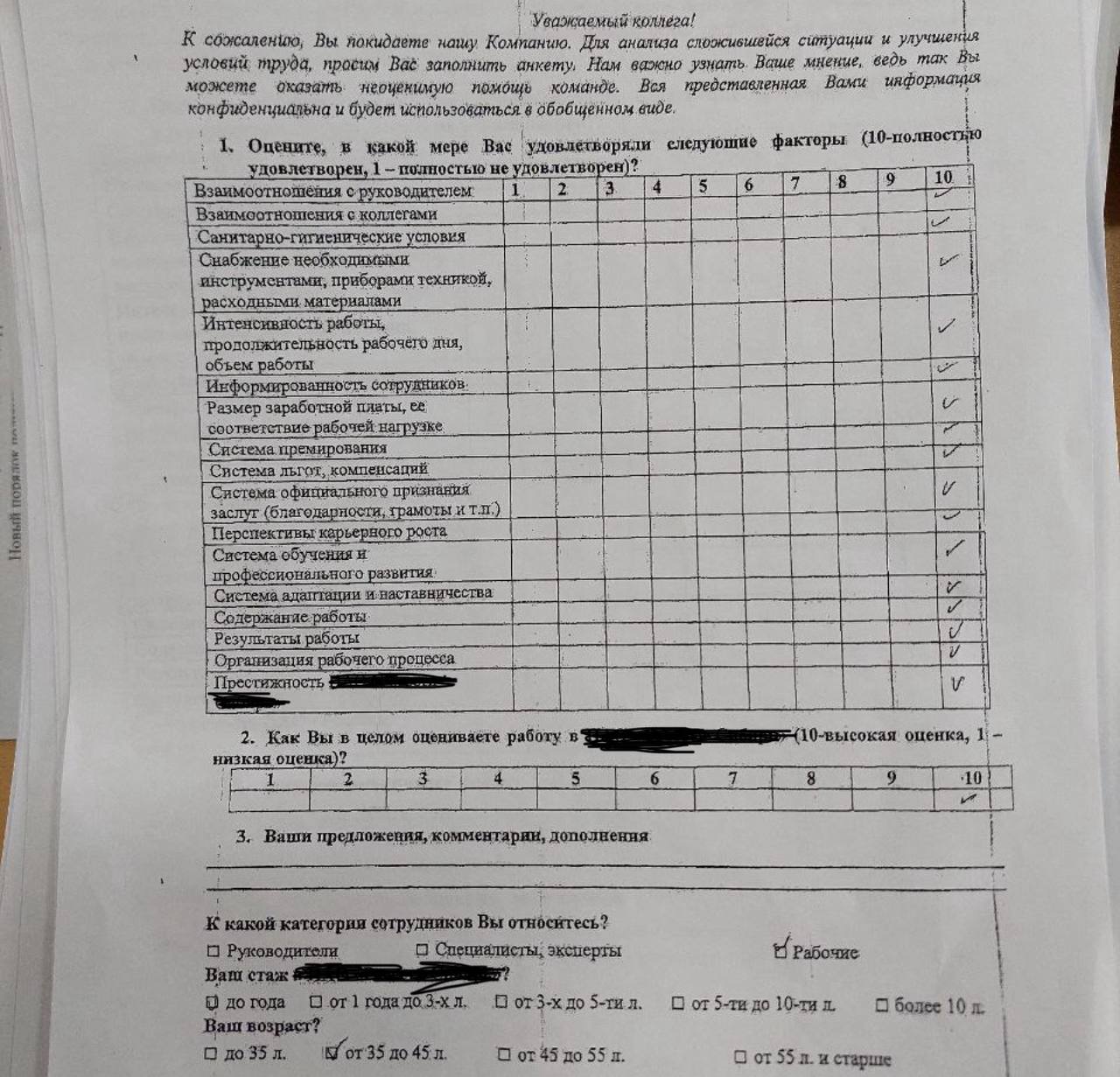 Рисунок 1Пример анкет (рисунок 2) 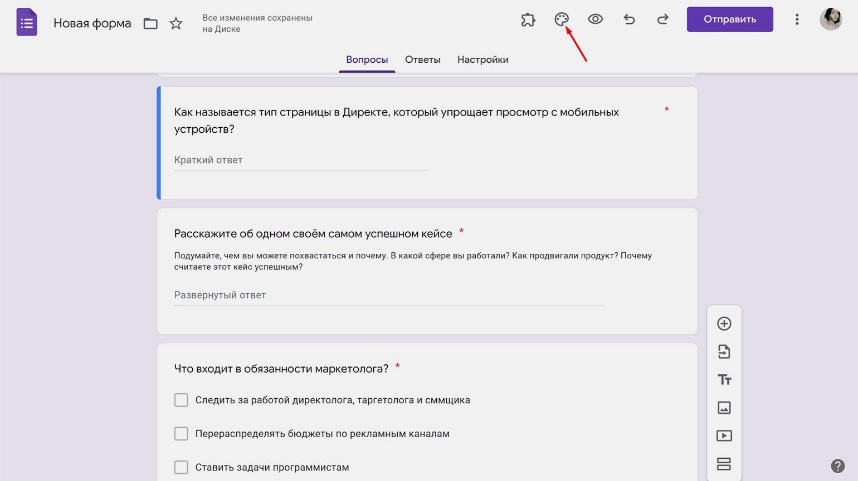 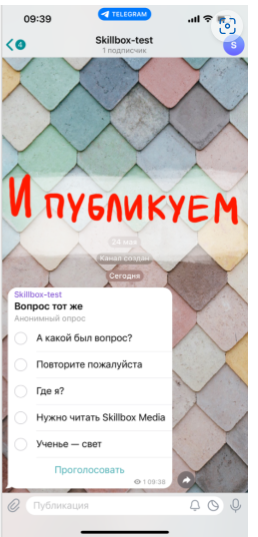 Рисунок 2Опрос должен сохраняется после такого как его прошел сотрудник, кнопка сохранить “Сохранить”.Данные опроса в 1ССделать, так что данные опроса увольняющегося сотрудника автоматически отражались в документе под названием “Опрос №n”, в документе автоматически также указано время и дата прохождения опроса увол. сотрудником и также ответы самого опроса. Также в документе есть печатная форма опроса. Тем самый каждый опрос увольняющегося сотрудника будет храниться в своем документе под названием “Опрос №n”, n-номер под которым записан документ.И так получили список документов под названиями “Опрос №n”. Теперь создаем отчеты:Первый отчет. Отображающий текучесть кадров, количество уволившихся сотрудников по каждой причини за определенный период, чтобы можно было наглядно увидеть статистику (Рисунок 3). В данном отчете можно выбрать критерии, по которым будет формироваться отчет – это стаж, должность и возраст.На основе данного отчета можно создать документ для рекомендаций, нажав кнопку “Рекомендации”.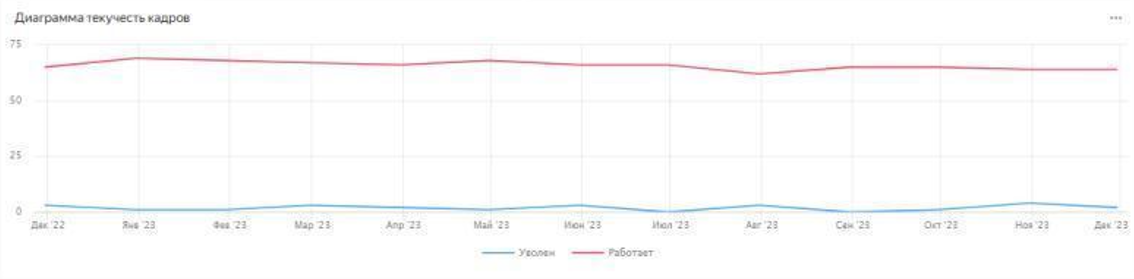 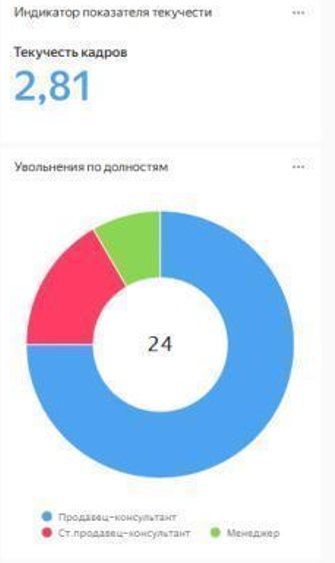 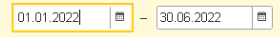 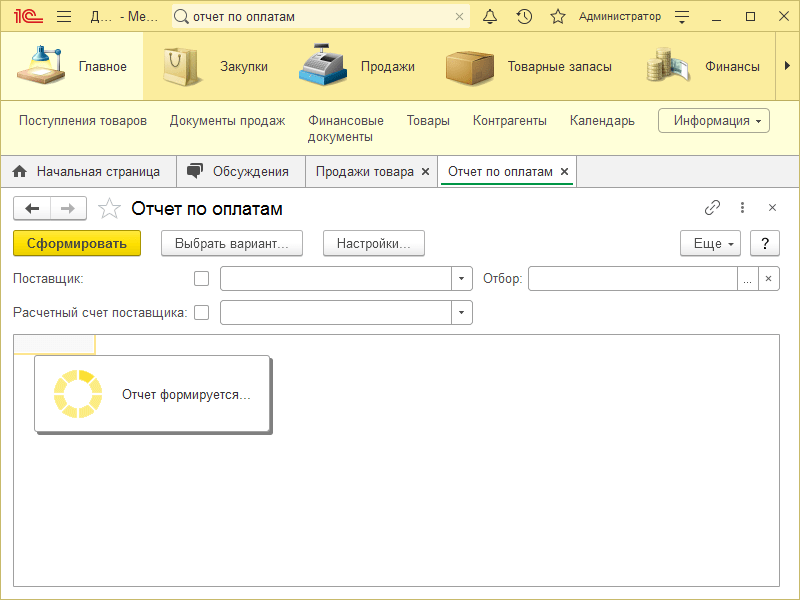 Рисунок 3Второй отчет. Здесь можно будет увидеть наглядно сравнить по годам количество уволившихся по каждой причине, тем самым показать, что рекомендации специалиста действуют. Показывается это все в виде гистограммы (Рисунок 4).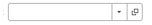 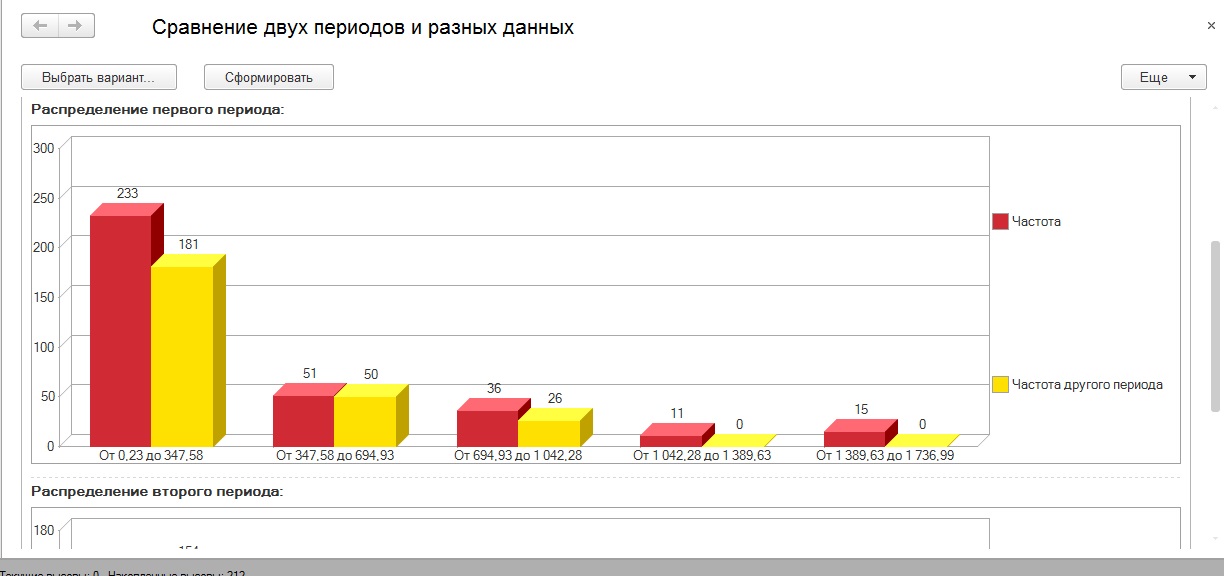 Рисунок 4Написание специалистом рекомендаций на основе анализа данных, например, предложение нанимать более выносливых сотрудников. На рисунке 5 представлено примерно какой документ “Рекомендации №n” должен получиться. И также должна быть печатная форма. В этом документе можно указать ФИО специалиста, который писал рекомендации. Для рекомендаций есть таблица, где указаны три должности и под ними нужно писать рекомендации. В поле “Для кого” указывается отдел кадров или руководство.С помощью кнопки отправить “Отправить” переходим на форму для отправки документа.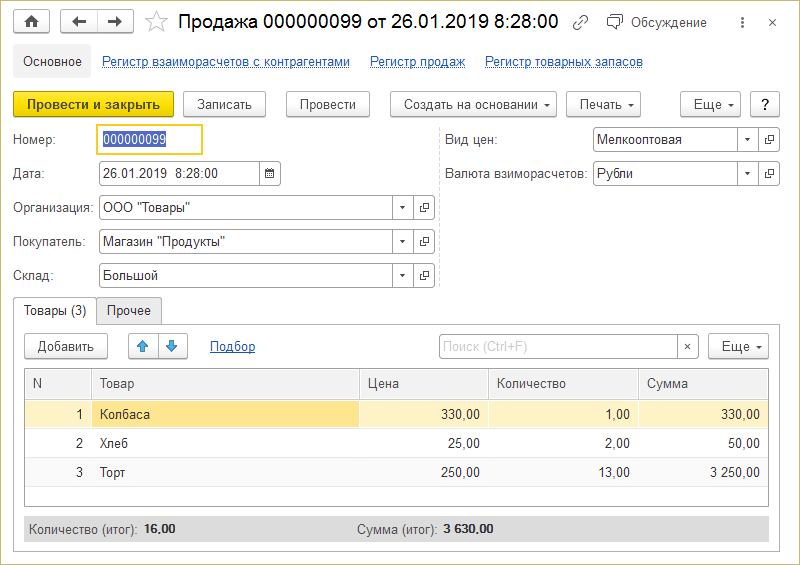 Рисунок 5Отправка готовых отчетов с рекомендациями начальнику и отделу кадров на почту из 1С.В итоге мы получили документ с рекомендациями либо для кадров (для критериев принятия на работу бедующих сотрудников) или руководству предприятия (для изменения управленческих решений).Здесь указывается почта кому мы отправляем документ, тема автоматически пишется, само письмо может корректировать специалист.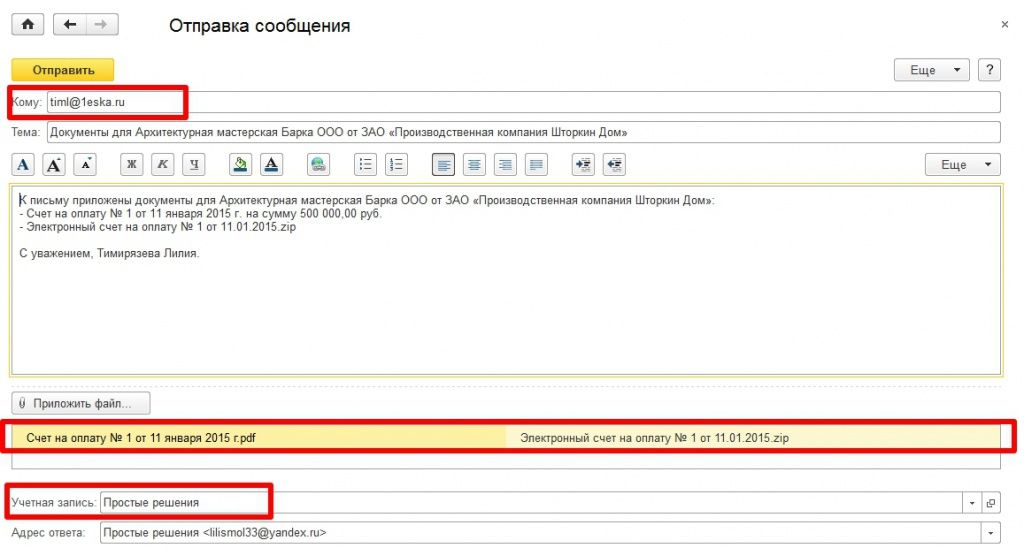 Рисунок 6 3. Требования к интерфейсуИнтерфейс должен быть интуитивно понятным и удобным для заполнения анкет, просмотра отчетов и рекомендаций. Должна быть возможность легкой навигации между разделами системы. 4. Требования к производительностиСистема должна обеспечивать быструю обработку данных анкет, анализ и формирование отчетов. Необходимо уделить внимание оптимизации процессов для минимизации времени выполнения операций. ЗаключениеРазработанная система должна обеспечить эффективный анализ данных анкет уволившихся сотрудников, возможность написания рекомендаций для предприятия и отдела кадров, а также улучшение процесса подбора персонала. Необходимо обеспечить корректную работу системы в рамках 1С Предприятие (учебная версия).